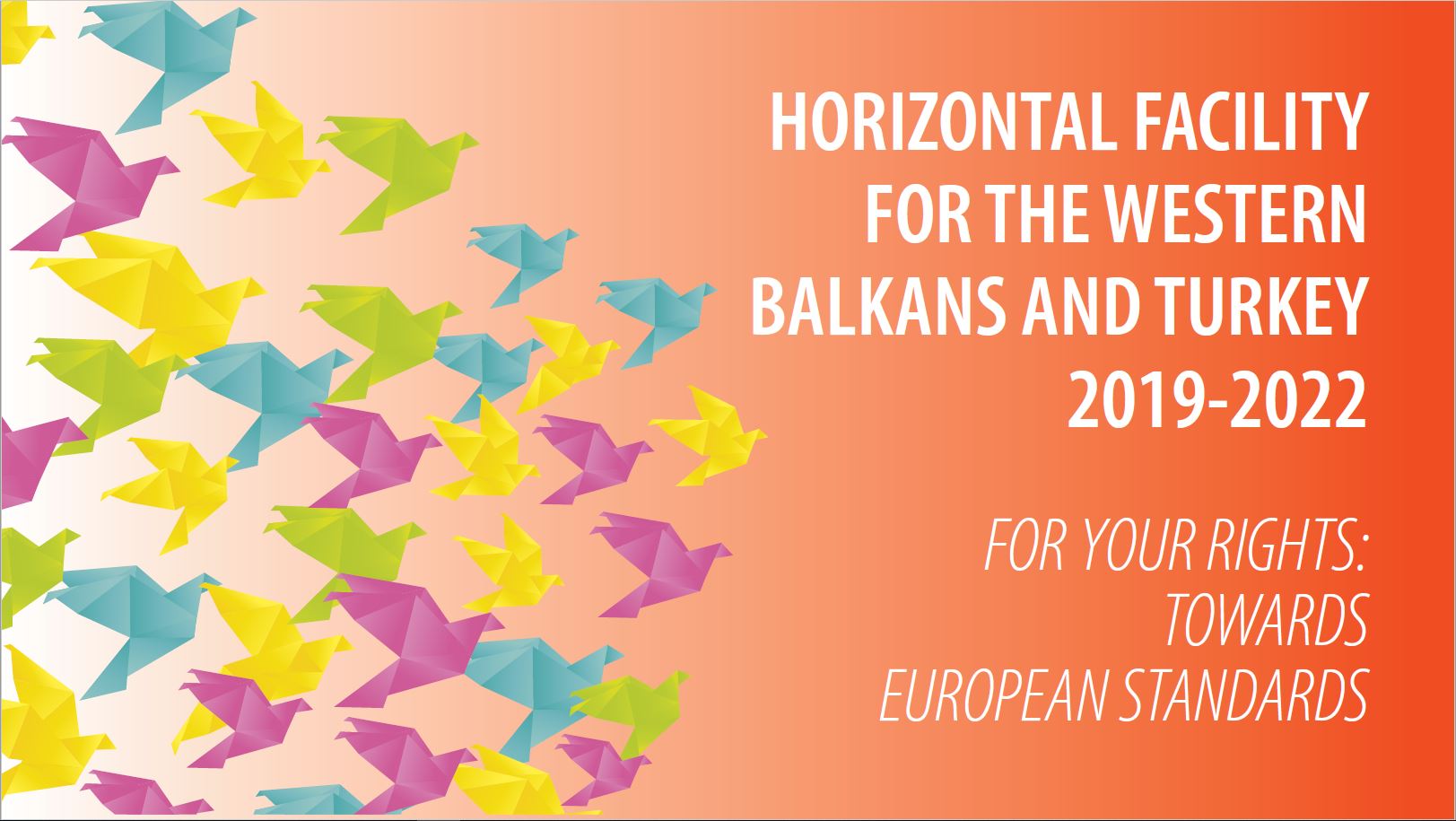 Türkiye’de Kadınların Adalete Erişiminin Desteklenmesi ProjesiKadınların Adalete Erişimi Üzerine  Çok Paydaşlı Toplantı III(NEVŞEHİR)The Action on Fostering Women's Access to Justice in Türkiye Multi-Stakeholder Meeting on Women’s Access to Justice II (NEVŞEHİR)30 Haziran/June 2022Yer / Venue: Ramada by Wyndham Cappadocia Hotel, Bahçelievler Mahallesi, Karatas Mevkii, Nevşehir Cd. No:1, 50650 Nevşehir, TürkiyeVideoconference: Meeting ID: 					 Passcode: Arkaplan Avrupa Birliği ve Avrupa Konseyi'nin ortak yürüttüğü “Türkiye'de Kadınların Adalete Erişiminin Desteklenmesi Projesi”, Türkiye'de kadınların adalete erişimini uluslararası standartlar ve Avrupa standartları doğrultusunda güçlendirmeyi amaçlamaktadır. Türkiye Barolar Birliği’nin ortağı olduğu proje daha spesifik olarak aşağıdaki amaçlara ulaşmayı hedeflemektedir:  • Kadınların adli yardım hizmetlerine erişimini güçlendirmek;•Adli yardım hizmetlerinin toplumsal cinsiyet duyarlılığını geliştirmek;• Kadınların yasal farkındalığını ve hukuk okuryazarlığını artırmak.Adli yardım ve hukuki destek, kadınlar ve hassas gruplar da dahil olmak üzere, kişilerin adalete erişiminin önündeki engelleri ortadan kaldırmada ve herkesin adalete eşit erişimini sağlamada önemli bir rol oynamaktadır. Bu çerçevede, Avrupa Konseyi ile Türkiye Barolar Birliği arasında imzalanan hibe sözleşmesi, dört pilot il olan Diyarbakır, Muğla, Nevşehir ve Ordu’da kadınların adalete erişimini artırmayı temin eden önemli aşamalardan birini oluşturmaktadır. Adli yardım hizmetlerinin bu illerde toplumsal cinsiyete duyarlılığını geliştirmek için, iki yüz yetmişten fazla adli yardım avukatına, Avrupa Konseyi Hukukçular için İnsan Hakları Eğitimi (HELP) kapsamında “Kadınlar için Adalete Erişim” eğitimi sunulmuştur. Ayrıca, proje, kadınlara yerel düzeyde daha geniş bir destek ve bilgi ağı sağlayabilmek için çok paydaşlı ortaklıkları desteklemektedir. Çok Paydaşlı Toplantıların Amacı Kadınların adalete erişimde karşılaştığı temel sorunları ve olası çözüm yollarını tespit etmek; Hassas ve dejavantajlı durumdaki kadınların ihtiyaçlarına yönelik yerel ve sürdürülebilir destek ağları oluşturmak;Kurumlararası diyaloğu ve işbirliğini güçlendirmek; Toplumsal cinsiyet eşitliğine duyarlı uygulamalar konusunda farkındalık yaratmak. Bu amaçla kadınlara yönelik hizmet sağlayan yetkilileri, baroları, kadın hakları ve kadının adalete erişimi alanında çalışan üniversite ve sivil toplum kuruluşlarını bir araya getiren çok paydaşlı toplantılar Ordu, Nevşehir, Muğla ve Diyarbakır illerinde Mayıs- Eylül 2022 tarihleri arasında düzenlenmektedir. Bu toplantılarda, kadınların adalete ve adli yardıma erişimi önündeki zorluklar tartışılacak ve yeni ortaklıklar yoluyla varolan zorlukların nasıl aşılabileceği üzerine öneriler geliştirilecektir.   Yerel toplantılarda tartışılan konu başlıkları ve öneriler toplantı sonrasında bir rapor olarak sunulacaktır. Aynı zamanda illerde gerçekleştirilen bu çok paydaşlı toplantılar proje kapsamında ‘Türkiye’de kadınların adalete ve adli yardıma erişimi’ konusunda hazırlanacak olan kapsamlı araştırma raporuna katkı sağlayacaktır. Toplantının Kavramsal ÇerçevesiAdalete ve adli yardıma erişim, tüm hakların etkin bir şekilde korunmasını sağlayan temel bir kavram olarak uluslararası belgelerde önemli bir yere sahiptir. Kadınlara Karşı Her Türlü Ayrımcılığın Ortadan Kaldırılması BM Sözleşmesinin (CEDAW), 33 Nolu Genel Tavsiye Kararı adalete erişimle ilgili altı ilke belirlemektedir: “hakların hukuk sistemi tarafından tanınması (dava edilebilirlik), adli kurumların mevcudiyeti, erişilebilirliği, adli hizmetlerin kalitesi, başvuru yollarının sunulması ve adalet sisteminin hesap verilebilirliği”. Bu kavramsal çerçeve ışığında ve aşağıda belirlenmiş konu başlıkları üzerine paydaşlar arasında görüş alışverişi gerçekleştirilmesi hedeflenmektedir:  Hukuki çerçeve: Adli yardıma ve mahkemelere erişimle ilgili kanun ve mevzuat kadınların adalete erişimine yönelik yeterli düzenlemeler içeriyor mu ? Kadınların adalete eşit erişimleriyle ilişkili mevzuattan kaynaklı sorunlar var mı? Adli yardım ve uzmanlaşmış desteğin mevcudiyeti ve erişilebilirlik: Kadınlar ve hassas grupların özel ihtiyaçlarına yönelik uzmanlaşmış hizmetler mevcut mu? Kadınlar için adalet ve adli yardım hizmetlerinin erişilebilirliğini değerlendirmek için hangi göstergeler kullanılabilir? Kadınlar ve diğer dezavantajlı gruplar için bu hizmetler erişilebilir mi?Hizmet kalitesi, izleme ve hesap verebilirlik: Adalet ve adli yardım hizmetlerinin kalitesinin artırılması için neler yapılabilir ? Kadınların toplumsal cinsiyete dayalı şiddete karşı etkin bir şekilde korunması ve ikincil mağduriyetin önlenmesi için hangi alanların güçlendirilmesi gerekir? Hizmet içi izleme ve değerlendirme sistemi mevcut mu?  Hesap verilebilirliğe yönelik etkili mekanizmalar var mı? Kurumlar arası işbirliği ve koordinasyon: Kadınların adli yardıma, hukuki desteğe ve bilgiye erişimini desteklemek için kamu kurumları, barolar, sivil toplum kuruluşları ve diğer paydaşlar arasında bir işbirliği bulunuyor mu? Bu alanda çok paydaşlı ortaklıkların geliştirilmesi için neler yapılabilir? Yerelde yeni iş birliği alanları kurabilmek ve bunların sürdürülebilirliğini sağlayabilmek için neler yapılabilir?   Program Akışı Toplantı programı iki ana bölümden oluşmaktadır: Bölüm: Açılış konuşmalarının ardından, Prof. Dr. Gülriz Uygur’un Türkiye’de kadınların adalete erişimde yaşadıkları zorluklar ve iyi uygulama örnekleri üzerine gözlemlerini paylaşacak; Türkiye Barolar Birliği, Nevşehir Barosu (Kadın Hakları Komisyonu ve Adli Yardım Komisyonu) ve sivil toplum kuruluşları kadınların adalete erişimi konusunda yürütmekte oldukları faaliyetlere ilişkin kısa bir bilgilendirme yapacaklardır.Bölüm: Bu bölüm, Prof. Dr. Gülriz Uygur’un moderasyonunda  yukarıda anılan dört konu başlığı üzerinde katılımcılar arasında görüş alışverişini sağlamaya yönelik açık oturum şeklinde yürütülecektir. Toplantı sırasında yapılan tespit ve öneriler, toplantının raportörü olarak görev alan sayın Uygur tarafından kapanış özetinde sunulacak ve toplantıyı takiben kısa bir rapor haline getirilip katılımcılarla paylaşılacaktır.Katılımcı kurumlar: Türkiye Barolar BirliğiYerel barolar ve adli yardım merkezleri Adli yardım avukatları Üniversiteler, hukuk fakülteleri, kadın çalışmaları ve toplumsal cinsiyet araştırma ve uygulama merkezleriKadın hakları, kadınların adaelete erişimi, toplumsal cinsiyete dayalı şiddetle mücadele alanlarında çalışan sivil toplum kuruluşlarıKamu kurum ve kuruluşları, mağdur hakları hizmet birimleri, Şiddet Önleme Merkezleri, Kadın Konuk Evleri, ve kadın hakları alanında çalışan uzmanlar,Belediyeler  Background The European Union and the Council of Europe jointly carry out “Fostering Women's Access to Justice in Turkey Project” and aim to strengthen women's access to justice in Turkey in accordance with international and European standards. With the partnership of the Turkish Bar Associations, the project specifically aims to achieve the following objectives:  • To improve the gender sensitivity of legal aid services;• Strengthen women's access to legal aid services;• To increase the legal awareness and literacy in order for women to exercise their rights as equal citizens in Turkey.Legal aid and support play an important role in eliminating obstacles to  access to justice, including for women and vulnerable groups, and ensuring equal access to justice for everyone. For this purpose, a grant agreement have been signed between the Council of Europe and the Turkish Bar Associations, constituting one of the important aspects to enhance  women's access to  legal aid in the four pilot provinces: Diyarbakır, Muğla, Nevşehir and Ordu. To improve the gender sensitivity of legal aid services in these provinces, more than two hundred and seventy legal aid lawyers  were provided  training on “Access to Justice for Women" within the scope of the Council of Europe Programme  on Human Rights Education for Legal Professionals (HELP). In addition, the project supports multi-stakeholder partnerships to provide a wider network of support and information at the local level for women seeking to access to justice. The Purpose of Multi-Stakeholder Meetings To identify the main challenges faced by women in accessing justice and the possible ways to resolve them;To create local and sustainable support networks to respond the needs of vulnerable and disadvantaged women;Strengthening the inter-agency dialogue; Raising awareness about gender sensitive practices. For this purpose, multi-stakeholder meetings that bring together the authorities providing services for women, bar associations, universities and non-governmental organisations working in the field of women's rights and women's access to justice, are held in Ordu, Nevşehir, Muğla and Diyarbakır between May-September 2022. At these meetings, barriers and challenges to women's access to justice and legal aid are discussed and recommendations developed on how to overcome existing challenges through new partnerships.   Main issues and recommendations discussed at local meetings are presented in a report after each meeting. These multi-stakeholder meetings will also contribute to the comprehensive research report prepared on "women's access to justice and legal aid in Turkey" within the scope of the project. Conceptual Framework of the MeetingAccess to justice and legal aid has an important place in international documents for the effective protection of all rights. The UN Convention on the Elimination of All Forms of Discrimination against Women (CEDAW), General Recommendation No. 33, identified six main principles for access to justice: “The justiciability, availability, accessibility, quality, provision of remedies and accountability of the justice system”. In the light of these principles, the issues in the meeting will be discussed under four main headings: Legal framework: Do laws and legislations on access to legal aid and courts contain specific regulations for women's access to justice? Are there any problems with regard to legislation related to the women's equal access to justice?Availability and accessibility of legal aid and specialised support: Are there specialised services responding to the specific needs of women and disadvantaged groups? What can be done to respond more effectively to the needs of women and disadvantaged groups? Which indicators can be used to assess the accessibility of justice and legal aid services for women? Service quality and accountability: What can be done to increase the quality of justice and legal aid services? Which areas need to be strengthened for the effective protection of women against gender-based violence and prevention of secondary victimisation? Is there any in-service monitoring and evaluation system?  Are there effective mechanisms for accountability? Inter-agency co-operation and co-ordination: Is there any cooperation between public institutions, bar associations, non-governmental organisations and other stakeholders to support women's access to legal aid, legal support and information? What can be done to develop multi-stakeholder partnerships, including collaboration with NGOs and other stakeholders, to ensure women's access to legal aid, legal support and information at the local level? What can be done to establish new cooperation areas at local level and to ensure their sustainability?  Schedule  The meeting program consists of two main parts: Part 1: Following the opening speeches, local expert Prof. Gülriz Uygur will present her observations on challenges and good practices in the field of women's access to justice in Turkey. The Union of Turkish Bar Associations, the Nevşehir Bar Association (Women's Rights Commission and the Legal Aid Commission) and non-governmental organisations will provide brief information on their activities related to women's access to justice. Part 2: Contains the discussion section of the program. This section will be moderated by Prof. Gulriz Uygur and will be conducted in the form of an open session to exchange views among the participants on the four topics mentioned above. The action points and recommendation discussed during the meeting will be presented as concluding remarks by Prof. Uygur, as the rapporteur of the meeting, and will be presented in a report following the meeting. Participating institutions: Union of Turkish Bar AssociationsLocal bar associations and legal aid centers Legal aid lawyers Universities, law schools, women's studies and gender research and application centersNon-governmental organizations working in the fields of women's rights, women's access to justice, combating gender-based violencePublic institutions and organizations, Violence Prevention Centers, Women's Guest Houses, and experts working in the field of women's rights,Municipalities  AGENDA       /     GÜNDEMDeğerlendirme formununa aşağıdaki QR koddan da erişebilirsiniz. (You can also access to the evaluation from the below QR code.)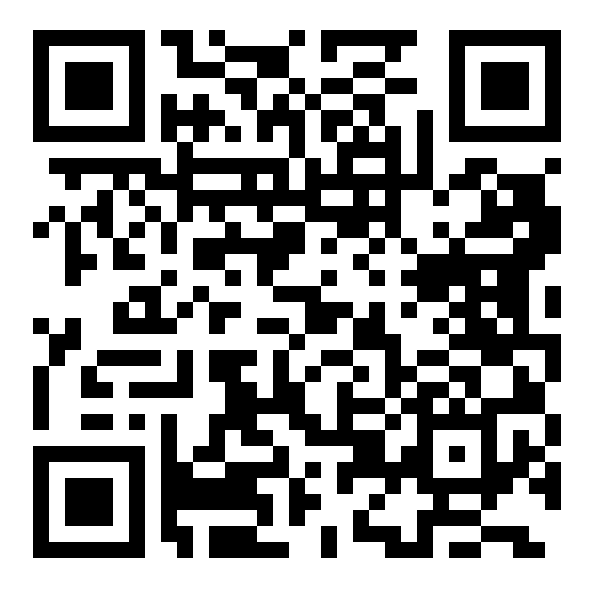 Moderator:Volkan Deli, Senior Project Officer, Council of Europe / Kıdemli Proje Yetkilisi, Avrupa KonseyiModerator:Volkan Deli, Senior Project Officer, Council of Europe / Kıdemli Proje Yetkilisi, Avrupa KonseyiModerator:Volkan Deli, Senior Project Officer, Council of Europe / Kıdemli Proje Yetkilisi, Avrupa KonseyiRegistrationOnline test for videoconference will start at…  (Link will be provided)10:00 (Turkey time)KayıtVideo konferans için çevrim içi test bağlantısı, saat ……'da başlayacaktır (Bağlantı linki sağlanacaktır).Welcome Remarks10:15Açılış KonuşmalarıMs. Atty. Sibel SUİÇMEZ Vice President The Union of Turkish Bar AssociationsMr Atty. Murat BOZ President Nevşehir Bar Association Ms Pınar BAŞPINARHead of Operations The Council of Europe Ankara Programme OfficeSn. Av. Sibel SUİÇMEZ Başkan Yardımcısı Türkiye Barolar Birliği Sn. Av. Murat BOZBaşkan Nevşehir Barosu Sn. Pınar BAŞPINAROperasyonlardan Sorumlu Başkan Avrupa Konseyi Ankara Program OfisiWomen’s Access to Justice: Legislation, Gaps, Observations 10.40Kadınların Adalete Erişimi: Mevzuat, Sorunlar ve Gözlemler Ms Gülriz UYGUR Prof. Dr. Ankara University, Faculty of LawSn. Gülriz UYGURProf. Dr.Ankara Üniversitesi, Hukuk FakültesiBreak 11:15 11:30 AraObservations from field: Women’s Rights and Legal Aid  11.30Adli Yardım ve Kadınların Adalete Erişimi üzerine Yereldeki Faaliyetler:  Nevşehir Bar Association  Women’s Rights Department Legal Aid Department  Nevşehir Barosu Kadın Hakları Komisyonu Adli Yardım Komisyonu  Role of Local Civil Society in Women’s Access to Justice  12:00Kadınların Adalete Erişiminde Yereldeki Sivil Toplum Aktörlerinin Rolü Nevşehir Hacı Bektaş Veli University Research Center for Women’s StudiesNevşehir Chamber of Commerce and Industry Women Entrepreneurs CouncilTurkish Women’s UnionAssociation for Solidarity with Asylum Seekers and Migrants (ASAM)-Nevşehir OfficeNevşehir Hacı Bektaş Veli Üniversitesi  Kadın Çalışmaları Uygulama ve Araştırma MerkeziNevşehir Ticaret ve Sanayi Odası Kadın Girişimciler KuruluTürk Kadınlar Birliği Nevşehir ŞubesiSığınmacılar ve Göçmenlerle Dayanışma Derneği (SGDD)-Nevşehir OfisiLunch12:4014:00Öğle Yemeği Moderator & Rapporteur : Prof. Dr. Gülriz UYGUR, Ankara University / Ankara ÜniversitesiModerator & Rapporteur : Prof. Dr. Gülriz UYGUR, Ankara University / Ankara ÜniversitesiModerator & Rapporteur : Prof. Dr. Gülriz UYGUR, Ankara University / Ankara ÜniversitesiOpen Discussion 14:00Açık Tartışma Legal Framework Is the legal framework for legal aid services sufficient to ensure women's access to justice? What are the challenges women face in civil cases?What are the difficulties faced by women in criminal cases?Availability and accessibility of legal aid and assistanceWhat are the difficulties in accessing courts and legal aid? (Physical, economic etc.)? Are there any specialised support and services? Are they available and accessible to women? Which indicators can be used to assess the accessibility of justice and legal aid services for women? What can be done to improve women's access to legal aid, information and support? Hukuki Çerçeve Adli yardım hizmetlerine dair hukuki çerçeve kadınların adalete erişimini sağlamak için yeterli mi? Hukuk davalarında kadınların karşılaştığı güçlükler nelerdir?  Ceza davalarında kadınların karşılaştığı güçlükler nelerdir?Adli yardım ve desteğin mevcudiyeti ve erişilebilirliği Mahkemelere ve adli yardıma erişmedeki  güçlükler nelerdir? (fiziksel, ekonomik vs)? Uzmanlaşmış destek ve hizmetler mevcut mu? ve kadınlar için erişilebilir mi? Kadınlar için adalet ve adli yardım hizmetlerinin erişilebilirliğini değerlendirmek için hangi göstergeler kullanılabilir?Kadınların adli yardım, bilgi ve desteğe erişebilirliklerini geliştirmek için neler yapılabilir? Break 15:3015:45Ara Quality of services, monitoring and accountability What can be done to increase the quality of justice and legal aid services? Which areas need to be strengthened for the effective protection of women against gender-based violence and prevention of secondary victimisation? Is there any in-service monitoring and evaluation system?  Are there effective mechanisms for accountability? Inter-agency co-operation and co-ordinationAre there any existing areas of cooperation between bar associations, civil society and local stakeholders to support women’s access to justice?What can be done to develop multi-stakeholder partnerships to ensure women's access to legal aid, legal support and information at the local level?What can be done to ensure the sustainability of inter-agency partnerships?Hizmet kalitesi, izleme ve hesap verebilirlik:Adalet ve adli yardım hizmetlerinin kalitesinin artırılması için neler yapılabilir ? Kadınların toplumsal cinsiyete dayalı şiddete karşı etkin bir şekilde korunması ve ikincil mağduriyetin önlenmesi için hangi alanların güçlendirilmesi gerekir? Hizmet içi izleme ve değerlendirme sistemi mevcut mu?  Hesap verilebilirliğe yönelik etkili mekanizmalar var mı?Kurumlararası işbirliği ve koordinasyonBarolar, sivil toplum ve yerel paydaşlar arasında kadınların adalete erişimini desteklemeye yönelik halihazırda işbirliği alanları mevcut mu?Yerel düzeyde kadınların adli yardım, hukuki destek ve bilgiye erişimini sağlamaya yönelik çok paydaşlı ortaklıkların geliştirilmesi için neler yapılabilir? Kurumlar arası işbirliğinin sürdürülebilirliğini sağlayabilmek için neler yapılabilir? Conclusion remarks: summary of action points by rapporteur16:30Kapanış yorumu: raportör tarafından eylem noktalarının özetlenmesiEvaluation Formshttps://forms.gle/dw42XNXZbJgbqVXC716:45Değerlendirme Formları https://forms.gle/dw42XNXZbJgbqVXC7Closing Remarks 17:00Kapanış Konuşması